Договор №_____ на разработку сайта ___________г. Москва_________________ г.___________________________________________________, именуемое в дальнейшем «Заказчик», в лице _____________________________________, действующего на основании Устава, с одной стороны и ИП Федосеева Евгения Вадимовна, именуемая в дальнейшем «Исполнитель», с другой стороны, вместе именуемые «Стороны», заключили настоящий договор о нижеследующем:1. ТЕРМИНЫ, ИСПОЛЬЗУЕМЫЕ В НАСТОЯЩЕМ ДОГОВОРЕНастоящие термины имеют следующее значение только для настоящего Договора и не могут толковаться иначе применительно к работам, выполняемым по настоящему Договору.Сайт — совокупность программно-аппаратных средств для ЭВМ, обеспечивающих публикацию для всеобщего обозрения данных о Заказчике в интернете. Сайт доступен по уникальному электронному адресу или его буквенному обозначению. Может содержать графическую, текстовую, аудио-, видео-, а также иную информацию, записанную и читаемую с помощью ЭВМ. В настоящем Договоре под Сайтом понимается сайт Заказчика.Техническое Задание (ТЗ) – список технических требований к работе, внешнему виду и функционалу сайта.Прототип (wireframe) – это структурные схемы страниц сайта, результат проектирования сайта. Они в деталях показывают, какая информация и элементы управления должны выводиться на каждой странице системы. А также расставляют акценты — какие из элементов страницы более, а какие — менее важны. Wireframes также описывают поведение динамических и AJAX-элементов страниц — как они должны реагировать на действия пользователя.Дизайн (Дизайн-концепция) Сайта — уникальное графическое оформление  Сайта и способы представления информации.Верстка Дизайна Сайта — представление дизайна сайта в виде шаблона для установки на используемую CMS, состоящего из программного кода на языках html, javascript, стилей оформления  и подгружаемых картинок и фонов, на которые специальным образом разбивается макет, в соответствии с дизайном.CMS – система администрирования и управления контентом и некоторыми приложениями на сайте.Интеграция с CMS – работы по установке и настройке CMS, а также интеграции результата верстки в эту CMS.Программирование – работы по созданию программных комплексов, модулей, плагинов, компонентов и расширений для работы функционала сайта, указанного в ТЗ.Сборка Сайта —  работы по созданию Сайта на основе ТЗ и утвержденного Дизайна. Сборка Сайта включает программирование,  обработку текстовых, графических и иных Информационных материалов  (предоставляемых Заказчиком и/или специально создаваемых Исполнителем),  наполнение Сайта Информационными материалами, тестирование Сайта (с  целью проверки корректности его воспроизведения различными  программами, предназначенными для просмотра сайтов), подготовку сопроводительной документации.Информационные материалы — текстовые, графические, аудио-, видео-, фото-, а также иные материалы на различных носителях (электронных, бумажных и пр.), необходимые Исполнителю для разработки дизайна сайта. Информационные материалы предоставляются Заказчиком. Факт предоставления Информационных материалов фиксируется Актом приема-передачи Информационных материалов, подписываемым Сторонами. Акт сдачи-приемки работ — документ, заверенный подписями Сторон, свидетельствующий об отсутствии претензий и замечаний у Заказчика к  результату всех работ. Сдача-приемка результатов всех работ является основанием для выставления Исполнителем счета для окончательных расчетов между Заказчиком и Исполнителем.Акт приема-передачи Информационных материалов — документ, заверенный подписями Сторон, свидетельствующий о предоставлении Заказчиком и получении Исполнителем Информационных материалов.Объекты, охраняемые авторским правом — в соответствии с законодательством Российской Федерации в создаваемом Сайте присутствуют следующие объекты, охраняемые законодательством об интеллектуальной собственности:программы для ЭВМ;базы данных;музыкальные произведения с текстом или без текста, а также произведения, представляющие собой исключительно текст;аудиовизуальные произведения; произведения живописи, графики, графические рассказы, комиксы и другие произведения изобразительного искусства;фотографические произведения и произведения, полученные способами, аналогичными фотографии; дизайн;анимационные произведения;географические, геологические и другие карты, планы, эскизы.В создаваемом Сайте могут присутствовать не все объекты, указанные в настоящем пункте, а так же могут присутствовать объекты авторского и смежных прав, не указанные в настоящем пункте.2. ПРЕДМЕТ ДОГОВОРА2.1. Исполнитель обязуется выполнить следующие работы по разработке (или доработке) сайта Заказчика в следующем порядке:2.1.1. Провести подготовительную работу, осуществив согласование с Заказчиком положений Технического Задания (ТЗ) (Приложение №1 к настоящему Договору), а также условий оплаты и перечня работ с указанием этапов, стоимости и сроков разработки (Приложение №2 к настоящему Договору). В случае необходимости провести интервьюирование лиц, указанных Заказчиком, с целью наиболее точного описания требований к создаваемому дизайну. На основании полученных данных разработать или доработать ТЗ, а также перечень работ с указанием этапов и сроков разработки и условий оплаты в соответствии с пожеланиями Заказчика. Итогом настоящего этапа является подписанный Сторонами ТЗ, а также подписанный перечень работ с указанием этапов и сроков разработки и условий оплаты;Осуществить разработку (или доработку) сайта в соответствии с ТЗ. По окончании работ по настоящему этапу работ Стороны подписывают Акт сдачи-приемки работ.2.2. Исполнитель выполняет работы своими силами с учетом положений п.2.3. настоящего Договора.2.3. Исполнитель без согласования с Заказчиком вправе привлечь третьих лиц для выполнения работ, предусмотренных настоящим Договором. В случае привлечения Исполнителем для выполнения работ по настоящему Договору третьих лиц, Исполнитель несет ответственность перед Заказчиком за качество и своевременность сделанных работ, выполненных привлеченными третьими  лицами в рамках настоящего Договора, как за свои собственные.2.4. Настоящий Договор состоит из текста Договора и иных материалов, которые Стороны включат в настоящий Договор.2.5. Исполнитель приступает к выполнению работ по настоящему Договору с даты, следующей за датой получения им подтверждения о поступлении на свой расчётный счёт авансового платежа, предусмотренного пунктом 4.2.1. настоящего Договора. 2.6. Работы Исполнителя по разработке (или доработке) сайта выполняются в течение ______________________________________ с даты начала выполнения работ по настоящему Договору в соответствии с п.2.5. настоящего Договора. При этом в сроки выполнения работ не включается время, необходимое Заказчику для приемки работ и/или утверждения ТЗ и время, необходимое Заказчику для предоставления Информационных материалов. Дата начала работ по настоящему Договору не может быть ранее даты получения Исполнителем подписанного Заказчиком экземпляра настоящего Договора.2.7. В случае возникновения необходимости выполнения Исполнителем работ, не указанных в настоящем Договоре, Стороны подписывают приложение к настоящему Договору с перечнем работ, условиями оплаты и иными существенными условиями.3.	 ПРАВА И ОБЯЗАННОСТИ СТОРОН3.1. Исполнитель обязан:3.1.1. Создать рабочую группу по проекту Заказчика;3.1.2. Качественно и в предусмотренные настоящим Договором и ТЗ сроки выполнять работы, предусмотренные настоящим Договором;3.1.3. Своевременно предоставлять Заказчику доступ к результатам работ при условии исполнения Заказчиком обязательств по отношению к Исполнителю в соответствии с условиями настоящего Договора; 3.1.4. По требованию Заказчика информировать его о ходе работ.3.1.5. Еженедельно Заказчику выделять не более 1 (одного) общего рабочего часа консультаций. В случае превышения ежемесячного лимита, Заказчику выставляется счет за часы переработки из расчета 1.000 (одна тысяча) рублей за 1 час. Неиспользуемые часы не переносятся на следующую неделю.3.2. Заказчик обязан:3.2.1. Своевременно, в предусмотренные настоящим Договором сроки, и в полном объеме оплачивать работы Исполнителя;3.2.2. Предоставлять полную и соответствующую действительности информацию касательно предмета настоящего Договора;3.2.3. Своевременно по собственной инициативе предоставлять Исполнителю Информационные материалы, всю информацию, документы и прочие сведения, необходимые Исполнителю для надлежащего исполнения обязательств по настоящему Договору. Перечень таких документов и материалов, объем такой информации и таких сведений, порядок и срок их предоставления может быть согласован Сторонами и указан в ТЗ;3.2.4. Осуществлять приемку выполненных Исполнителем работ.3.3. Заказчик назначает со своей стороны ответственного менеджера (Ф.И.О., должность), предоставив ему следующие полномочия: Сбор и предоставление Информационных материалов. Представление интересов Заказчика в согласовании рабочих вопросов. Прием и подписание приложений к настоящему Договору (под подписанием приложений к настоящему Договору в настоящем пункте настоящего Договора понимается проставление подписи ответственного менеджера и подписи и (или) печати Заказчика на приложении к настоящему Договору).Прием и подписание Акта сдачи-приемки работ (под подписанием Акта сдачи-приемки работ в настоящем пункте настоящего Договора понимается проставление подписи ответственного менеджера подписи и (или) печати Заказчика в Акте сдачи-приемки работ).Согласование бюджетов и условий выполнения дополнительных работ.Настоящим Заказчик подтверждает полномочия ответственного менеджера, указанного в настоящем пункте настоящего Договора, и право ответственного менеджера осуществлять действия, указанные в настоящем пункте настоящего Договора, от имени Заказчика в течение срока действия настоящего Договора.    В случае если Заказчик осуществляет замену ответственного менеджера, он обязан уведомить об этом Исполнителя в письменной форме не позднее, чем за 2 (два) рабочих дня до даты начала осуществления полномочий, указанных в настоящем пункте настоящего Договора, новым ответственным менеджером. Уведомление о смене ответственного менеджера должно содержать фамилию, имя и отчество нового ответственного менеджера, его должность,  телефон и адрес электронной почты (e-mail). Заказчик обязан не вмешивать в процесс разработки третьих лиц, не указанных в  п. 3.3. настоящего Договора. В противном случае Исполнитель имеет право приостановить работы по Договору, либо выставить Заказчику дополнительный счет за вмешательство в процесс разработки третьего лица. Сумма счета обсуждается сторонами отдельно, но не может быть менее 10% от суммы настоящего Договора.3.4. Публичный доступ к Сайту может быть открыт при условии подписания Сторонами Акта сдачи-приемки работ и полной оплаты Заказчиком работ Исполнителя.4. СТОИМОСТЬ РАБОТ И ПОРЯДОК ВЗАИМОРАСЧЕТОВ СТОРОН4.1. Общая стоимость работ по настоящему договору составляет ________________________________________________4.2. Оплата работ производится в 3 этапа: В течение 5 дней после подписания настоящего Договора и Приложений к нему вносится предоплата в размере 40% от всей стоимости работ по настоящему Договору.В течение 5 дней после подписания Акта сдачи-приемки создания дизайна всех обозначенных в списке работ страниц вносится оплата в размере 40% от всей стоимости работ по настоящему Договору.В течение 5 дней после подписания Акта сдачи-приемки всех работ, вносится оставшаяся сумма в размере 20% от всей стоимости работ по настоящему Договору.4.3. Все дополнительные работы, не предусмотренные настоящим Договором, оформляются дополнительными соглашениями и оплачиваются отдельно от стоимости проекта.5. СДАЧА-ПРИЕМКА РАБОТ5.1. По окончании работ со своей стороны Исполнитель направляет Заказчику результат работ, и в течении трех рабочих дней с момента получения Заказчик обязуется принять работу (путем подписания Акта сдачи-приемки работы), либо отправить Исполнителю мотивированный письменный отказ в приемке, указав на необходимость доработки. Мотивированный отказ должен содержать перечень несоответствий выполненной работы ТЗ (Приложение №1 к настоящему Договору), либо условиям настоящего Договора.5.2. В случае предоставления Заказчиком Исполнителю мотивированного письменного отказа, составленного в соответствии с условиями настоящего Договора, Исполнитель обязан своими силами в течение срока, равного сроку исполнения этих работ, в соответствии со сроками, определенными в Приложении №2, или в течение иного срока, письменно согласованного Сторонами, исправить либо переделать проделанную работу для обеспечения ее надлежащего качества.5.3. В случае отсутствия ответа от Заказчика в течение трех рабочих дней с момента получения им результатов работ, работа считается принятой.5.4. Подтверждением приемки работ Заказчиком согласно настоящего Договора является: наличие подписанного Сторонами акта сдачи-приемки работ ЛИБО наличие факта, обозначенного в п. 5.3. настоящего Договора.5.5. Исполнитель передает Заказчику файлы, пригодные для печати и (или) дальнейшей обработки только после выполнения пунктов 5.4. и 4.2. настоящего Договора. До этого момента Заказчику передаются материалы, пригодные только для их визуального изучения и оценки.5.6. Несоблюдение указанных в настоящем договоре сроков и установленной настоящим договором формы и содержания заявляемых отказов, возражений, требований или претензий, лишает Заказчика права ссылаться в последующем на указанные обстоятельства в качестве оснований и доказательств неисполнения или ненадлежащего исполнения Исполнителем своих обязательств, предусмотренных Договором.5.7. Время, затраченное Заказчиком на проверку работ, увеличивает сроки сдачи работ на время, равное времени, затраченному заказчиком на проверку.6. ОТВЕТСТВЕННОСТЬ И ГАРАНТИИ6. 1. Исполнитель гарантирует качество выполняемых работ.6. 2. Заказчик гарантирует, что предоставляемые в соответствии с условиями настоящего Договора Информационные материалы не обременены требованиями третьих лиц, что Заказчик является обладателем исключительных прав на Информационные материалы и/или обладает всеми необходимыми разрешениями от авторов и иных правообладателей в отношении объектов интеллектуальной собственности, и объектов, входящих в состав произведений, а также в отношении первоначальных произведений (в случае, если произведение представляет собой переработку и/или перевод), причем такие разрешения никаким образом не должны ущемлять прав Исполнителя или затруднять использование произведения Исполнителем в соответствии с настоящим Договором.6.3. В случае предъявления Исполнителю претензий или исков по поводу нарушения им авторских и/или смежных прав третьих лиц в связи с использованием Информационных материалов, предоставленных Заказчиком, во исполнение условий настоящего Договора, Заказчик обязуется урегулировать такие претензии или предпринять иные необходимые действия, исключающие возникновение расходов и убытков у Исполнителя.  А в случае возникновения расходов и убытков у Исполнителя, возместить их в полном объеме.6.4. При непредоставлении или просрочке предоставления Заказчиком Информационных материалов, необходимых Исполнителю для выполнения работ, Исполнитель в праве по своему выбору: Направить в адрес Заказчика уведомление об увеличении сроков на предоставление Информационных материалов с указанием новых сроков на их предоставление.Осуществить действия, направленные на согласование с Заказчиком изменений условий выполнения работ по настоящему Договору, их стоимость и сроки. В случае достижения согласия между Сторонами по условиям выполнения работ в соответствии с настоящим пунктом, Стороны подписывают дополнительное соглашение к настоящему Договору.Расторгнуть настоящий Договор в одностороннем порядке, уведомив об этом Заказчика не позднее, чем за 10 (десять) календарных дней до даты предполагаемого расторжения.7. ФОРС-МАЖОР7.1. Ни одна из Сторон не несет ответственности за полное или частичное невыполнение своих обязательств согласно настоящему Договору, если неисполнение будет являться следствием обстоятельств непреодолимой силы, таких, как наводнение, пожар, землетрясение и других стихийных бедствий, война или военные действия, действия государственных органов, возникшие для Сторон после заключения Договора и не зависящие от воли Сторон.7.2. Если такие обстоятельства непосредственно повлияли на исполнение обязательств в срок, установленный в Договоре, то этот срок соразмерно отодвигается на время действия соответствующих обстоятельств.7.3. Сторона, которая в связи с возникновением форс-мажорных обстоятельств не может исполнить свои обязательства, обязана не позднее 15 (пятнадцати) дней с момента их наступления в письменной форме уведомить об этом другую Сторону, а также о предполагаемом сроке действия и прекращении обстоятельств непреодолимой силы.7.4. Неуведомление или несвоевременное уведомление лишает соответствующую Сторону права ссылаться на обстоятельства непреодолимой силы как на основание, освобождающее от ответственности за невыполнение обязательств по настоящему договору. Надлежащим доказательством будут служить свидетельства уполномоченных государственных органов.7.5. Если указанные обстоятельства продлятся свыше двух месяцев, любая из Сторон вправе расторгнуть полностью или частично настоящий Договор с возвратом полученного по настоящему Договору. Убытки, возникшие вследствие таких обстоятельств, не возмещаются.8. СРОК ДЕЙСТВИЯ И ПОРЯДОК РАСТОРЖЕНИЯ ДОГОВОРА8.1. Настоящий Договор действует с момента (даты) его подписания, указанной в начале настоящего Договора, до полного исполнения Сторонами своих обязательств по настоящему Договору. 8.2. Стороны настоящим соглашаются, что в случае прекращения действия настоящего Договора по любому основанию пункт 9.1. настоящего Договора будет продолжать действовать как отдельный договор между Заказчиком и Исполнителем, заключенный в день заключения настоящего Договора и выделенный из текста настоящего Договора, и что действие указанных договоренностей о конфиденциальности будет продолжаться бессрочно.8.3. Стороны вправе досрочно расторгнуть настоящий Договор в порядке и на основаниях, предусмотренных настоящим Договором и Гражданским Кодексом Российской Федерации.8.4. В случае досрочного расторжения настоящего Договора вследствие нарушения Заказчиком обязательств по настоящему Договору или по инициативе самого Заказчика, Исполнитель не возвращает Заказчику авансовый платеж, указанный в пункте 4.2, тем самым, возмещая убытки, причиненные ему Заказчиком досрочным прекращением настоящего Договора.8.5. При возникновении между Сторонами споров, Стороны примут все меры к разрешению таких споров путем переговоров между собой.9. ИНЫЕ УСЛОВИЯ9.1. Стороны признают любую информацию, касающуюся заключения и содержания настоящего Договора, включая любые приложения и дополнения к нему, коммерческой тайной и обязуются строго сохранять конфиденциальный характер такой информации, не разглашая ее третьим лицам без предварительного письменного на то согласия другой Стороны, за исключением случаев, когда это необходимо для целей Договора или для раскрытия соответствующим государственным органам в случаях, определенных законом. Указанное положение не относится к общеизвестной или общедоступной информации.9.2. Любые изменения и дополнения к настоящему Договору действительны лишь в случае их письменного оформления с указанием даты и подписями уполномоченных представителей Сторон, скрепленные печатями Сторон.9.3. При изменении юридического статуса, адреса, банковского счета Сторона, у которой произошли такие изменения, обязана уведомить другую Сторону в течение 5 (пяти) календарных дней с даты такого изменения письменно, по факсу, с курьером или заказным письмом с уведомлением о вручении. До получения такого уведомления все операции, сделанные по прежним реквизитам, считаются надлежаще выполненными.9.4. С даты вступления в силу настоящий Договор прекращает любые соглашения по предмету настоящего Договора или аналогичные ему (включая предшествующую заключению настоящего Договора переписку по его предмету), имеющие место между Сторонами.9.5. В настоящем Договоре, если иное прямо не следует из контекста:Ссылки на «статьи» и «пункты» есть ссылки на статьи и пункты настоящего Договора, если иное прямо не указано в тексте настоящего Договора;Заголовки Статей приведены исключительно для удобства и не должны приниматься во внимание при толковании настоящего Договора;Все Приложения к настоящему Договору, являются неотъемлемыми частями настоящего Договора;9.6. Правоотношения Сторон по настоящему Договору определяются и регулируются в соответствии с действующим законодательством РФ.9.7. В случае, если какое-либо из положений настоящего Договора окажется недействительным в силу закона, оно будет считаться исключенным из настоящего Договора, а остальные положения настоящего Договора сохранят силу.9.8. Настоящий Договор составлен на 13 (тринадцати) листах, и в том же объеме полностью согласован Сторонами настоящего Договора и подписан уполномоченными представителями каждой Стороны Договора.9.9. Настоящий Договор составлен на русском языке в 2-х (двух) аутентичных экземплярах, имеющих равную юридическую силу, по одному экземпляру для каждой из Сторон.9.10. Стороны договорились, что в процессе исполнения условий настоящего Договора будут осуществлять постоянную связь посредством обмена корреспонденцией, которая может направляться по электронной почте с обязательным подтверждением получения в тот же день путем ответа на электронное сообщение (с приложением копии запроса) с пометкой «получено» и указанием даты получения.Автоматическое уведомление программными средствами о получении электронного сообщения по электронной почте, полученное любой из Сторон, считается аналогом такого подтверждения.Сообщения направляются по следующим электронным адресам: в адрес ____________ по e-mail ______________ от ИП Федосеева Е.В. с e-mail 1@emisart.ru и в обратном направлении.Все уведомления и сообщения, отправленные Сторонами друг другу по вышеуказанным адресам электронной почты, признаются Сторонами официальной перепиской в рамках настоящего Договора.Датой передачи соответствующего сообщения считается день отправления сообщения электронной почты.Ответственность за получение сообщений и уведомлений вышеуказанным способом лежит на получающей Стороне. Сторона, направившая сообщение, не несет ответственности за задержку доставки сообщения, если такая задержка явилась результатом неисправности систем связи, действия/бездействия провайдеров или иных форс-мажорных обстоятельств.10. ИНТЕЛЛЕКТУАЛЬНАЯ СОБСТВЕННОСТЬ10.1. В рамках исполнения работ по настоящему Договору Исполнителем создаются объекты интеллектуальной собственности.10.2. Исключительными имущественными правами на объекты интеллектуальной собственности, созданные Исполнителем до момента заключения настоящего Договора и используемые для выполнения работ (средства разработчика) по настоящему Договору, обладает Исполнитель.10.3. Заказчик обладает исключительными имущественными правами на объекты интеллектуальной собственности, предоставленные Заказчиком и используемые Исполнителем для выполнения работ по настоящему Договору (Информационные материалы).10.4. Исполнитель предоставляет Заказчику лицензию, т. е. право использования объектов интеллектуальной собственности, созданных Исполнителем в рамках исполнения настоящего Договора и входящих в Результат всех работ по настоящему Договору, в предусмотренных настоящим Договором пределах, а именно:10.4.1. в отношении программ для ЭВМ, т.е. в отношении программ, на основе которых и в соответствии с которыми функционирует Сайт, Исполнитель предоставляет Заказчику неисключительную (простую) лицензию на использование указанных программы для ЭВМ, а именно следующее право на использование в течение всего срока действия исключительного права на территории всех стран мира: неисключительное право на воспроизведение программы для ЭВМ в составе Сайта, то есть запись программы ЭВМ в память ЭВМ в составе Сайта, с целью доведения до всеобщего сведения информации, представленной на Сайте, и с целью функционирования Сайта.10.4.2. В отношении разработанного Дизайна Сайта и входящей в него навигационной структуры Сайта, являющейся неотъемлемой частью Дизайна Сайта, Исполнитель предоставляет Заказчику исключительную лицензию (предоставление Заказчику права использования результата интеллектуальной деятельности без сохранения за Исполнителем права выдачи лицензий другим лицам) на использование в течение всего срока действия исключительного права на территории всех стран мира Дизайна Сайта, а именно следующие права на использование Дизайна в составе Сайта:исключительное право на воспроизведение, исключительное право на публичный показ, исключительное право на публичное исполнение, исключительное право на сообщение в эфир,исключительное право на сообщение по кабелю,исключительное право на доведение до всеобщего сведения таким образом, что любое лицо может получить доступ к нему из любого места и в любое время по собственному выбору (доведение до всеобщего сведения).10.4.3. В отношении специально созданных для Сайта Исполнителем и входящих в состав Сайта материалов (текстовых, аудиовизуальных, музыкальных с текстом или без текста, произведений живописи, графики, графических рассказов, комиксов, фотографических произведений и произведений, полученные способами, аналогичными фотографии; анимационных произведений, географических, геологических и других карт, планов, эскизов и т.д.), являющихся наполнением Сайта, и создание которых предусмотрено настоящим Договором и/или Брифом, Исполнитель предоставляет Заказчику исключительную лицензию (предоставление Заказчику права использования результата интеллектуальной деятельности без сохранения за Исполнителем права выдачи лицензий другим лицам) на использование в течение всего срока действия исключительного права на территории всех стран мира таких материалов в составе Сайта, а именно следующие права на их использование:исключительное право на воспроизведение, исключительное право на публичный показ, исключительное право на публичное исполнение, исключительное право на сообщение в эфир,исключительное право на сообщение по кабелю,исключительное право на доведение до всеобщего сведения таким образом, что любое лицо может получить доступ к нему из любого места и в любое время по собственному выбору (доведение до всеобщего сведения).10.5. При использовании самостоятельно, а также при продаже или передаче иным способом Результата всех работ (Сайта) третьим лицам Заказчик обязуется указывать и/или сохранять имя и товарный знак Исполнителя на означенных результатах в соответствии с информацией, предоставленной Исполнителем в п. 10.8., п.10.9. настоящего Договора.10.6. Права, указанные в пункте 10.4. настоящего Договора, передаются Заказчику с момента приемки Сторонами Результата всех работ и осуществления Заказчиком полной оплаты стоимости всех работ по настоящему Договору. Права считаются непереданными, а лицензия считается не предоставленной, в случае, если Сторонами не подписан Акт сдачи-приемки работ.10.7. Заказчик не вправе, кроме случаев, прямо предусмотренных Гражданским Кодексом РФ и случаев, специально оговоренных в Брифе:вносить изменения в исходный код Сайта, а также в программу ЭВМ в целом;видоизменять Дизайн и навигационную структуру Сайта;адаптировать, декомпилировать, программы для ЭВМ, на основе которых функционирует Сайт.10.8. На главной странице Сайта Заказчик обязуется ссылаться на Исполнителя путем проставления гипертекстовой ссылки на сайт http://emisart.ru со следующим текстом: «Дизайн создан и сайт разработан в интернет-агентстве Emisart» на весь срок действия (охраны) авторских прав, предусмотренный действующим законодательством РФ, со всеми продлениями.10.9. В случае существенного изменения внешнего вида Сайта Заказчиком, Исполнитель вправе потребовать снятия своего логотипа и гипертекстовой ссылки, указанных в п.10.8. настоящего Договора, а Заказчик обязан удовлетворить требование Исполнителя.10.10. Использование Сайта и объектов авторского и/или смежного права, созданных Исполнителем в рамках исполнения обязательств по настоящему Договору, не связанное с использованием его в интернете, возможно только с письменного согласия Исполнителя. 10.11. Заказчик предоставляет Исполнителю право на использование имени Заказчика в официальных списках организаций, для которых Исполнитель является подрядчиком, в следующем виде: ________________________, имени Заказчика в русской транскрипции в следующем виде: _________________, товарного знака Заказчика в виде, зарегистрированном в соответствии с законодательством РФ и/или в том виде, в котором данный товарный знак Заказчика размещен на Сайте Заказчика, и предоставляет Исполнителю право на анонсирование промежуточных результатов работ и результатов всех работ по настоящему Договору.11. ЮРИДИЧЕСКИЕ АДРЕСА, РЕКВИЗИТЫ И ПОДПИСИ СТОРОНИСПОЛНИТЕЛЬЗАКАЗЧИКИП Федосеева Евгения Вадимовна123458, г .Москва, ул. Маршала Катукова, д.24 к.3  кв.74ИНН 772158666159  КПП 773401001РС 40802810100000144911БИК 044525974(АО "ТИНЬКОФФ БАНК")ОГРНИП 314774624501212/Федосеева Е.В./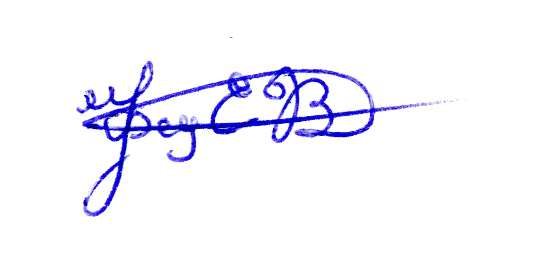 ___________________ /______________/